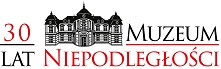 FORMULARZ ZGŁOSZENIOWYIII Muzealne Spotkania z KresamiWarszawa, 21 października 2020 r.Imię i nazwisko: Stopień naukowy: Afiliacja:Adres e-mail:Telefon:Tytuł referatu:Streszczenie (do 1500 znaków ze spacjami):Prosimy o przesłanie formularza do dnia 15 MARCA 2020 r. na adres:historia@muzeumniepodległości.art.pl 